Relazioni con i media 02.8515.5298, 335.641332. Comunicati su www.milomb.camcom.it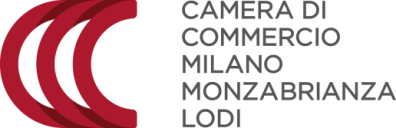 Rifiuti delle imprese: quasi 3 milioni di tonnellate prodotte in un anno2 milioni a Milano, 382 mila a Monza Brianza, 218 mila a LodiSono circa 3 milioni le tonnellate di rifiuti prodotti all’anno dalle imprese di Milano, Monza Brianza e Lodi tra pericolosi e non pericolosi: emerge da un’elaborazione della Camera di commercio di Milano Monza Brianza Lodi e Infocamere sui dati Mud - Modello Unico di Dichiarazione ambientale 2020 (sulla raccolta 2019). Di questi oltre 2 milioni di tonnellate sono prodotte a Milano, 382 mila a Monza Brianza e 218 mila a Lodi. Oltre alle imprese di risanamento (427 mila tonnellate) le attività economiche che producono più rifiuti sono quelle che si occupano di fabbricazione di prodotti in metallo (272 mila) e i lavori di costruzione specializzati (231 mila). La maggior quantità di rifiuti pericolosi è invece prodotta dai settori farmaceutico (115 mila) e chimico (184 mila). Il MUD (o comunicazione annuale al catasto dei rifiuti) è un modello attraverso il quale devono essere denunciati i rifiuti prodotti dalle attività economiche, i rifiuti raccolti dal comune e quelli smaltiti, avviati al recupero, trasportati o intermediati nell'anno precedente la dichiarazione. La scadenza per l’anno 2021 per la presentazione del Mud è stata fissata al 16 giugno 2021.Elaborazione Camera di commercio di Milano Monza Brianza Lodi – Infocamere su dati Mud 2020Totale rifiuti speciali prodotti dalle imprese a Milano, Monza Brianza e LodiLe 10 attività economiche che producono più rifiuti a Milano, Monza Brianza, LodiLe 10 attività economiche che producono più rifiuti a MilanoTotale rifiuti speciali prodotti dalle imprese e media per insediamento produttivo a Milano, Monza Brianza e LodiTotale rifiuti speciali prodotti dalle imprese e media per insediamento produttivoA MilanoTotale rifiuti speciali prodotti dalle imprese e media per insediamento produttivoA Monza BrianzaTotale rifiuti speciali prodotti dalle imprese e media per insediamento produttivoA LodiClasse Dimensionale AddettiPERICOLOSI (t)NON PERICOLOSI (t)Totale Quantità (t) Mi-MB-LOPERICOLOSI (t)NON PERICOLOSI (t)Totale Quantità (t) MiPERICOLOSI (t)NON PERICOLOSI (t)Totale Quantità (t) MBPERICOLOSI (t)NON PERICOLOSI (t)Totale Quantità (t) LO1 : 28.266,57272.586,38280.852,946.604,96219.159,13225.764,091.385,8911.479,9612.865,85275,7241.947,2942.223,003 : 59.548,11330.999,28340.547,386.065,49305.582,35311.647,843.052,9713.033,6116.086,58429,6512.383,3112.812,966 : 917.636,21168.099,80185.736,0014.922,93152.088,18167.011,112.318,9013.233,3215.552,21394,382.778,303.172,6810 : 1937.219,68535.076,30572.295,9829.888,82488.229,90518.118,725.563,3838.959,1544.522,531.767,487.887,249.654,7220 : 4977.449,02347.908,88425.357,8960.456,19261.849,58322.305,778.074,3160.261,2868.335,608.918,5125.798,0134.716,5350 : 9979.163,00304.698,83383.861,8339.869,36237.664,36277.533,7211.583,3142.332,9153.916,2227.710,3324.701,5652.411,89100 : 19985.556,77325.419,54410.976,3147.673,49239.390,40287.063,8917.202,2055.833,3773.035,5720.681,0830.195,7750.876,85200 : 49983.063,85193.130,67276.194,5265.347,58122.421,81187.769,4015.570,2863.624,5679.194,832.145,997.084,309.230,29500 : Oltre27.835,9151.088,5478.924,4521.782,2536.275,9158.058,165.831,3612.512,9518.344,30222,302.299,692.521,99Non Censito233,793.837,344.071,13139,993.695,523.835,5193,5545,67139,220,2596,1596,40TOTALE425.972,902.532.845,542.958.818,44292.751,072.066.357,152.359.108,2370.676,14311.316,77381.992,9262.545,68155.171,62217.717,30Classe AtecoDESCRIZIONE ATTIVITA' ECONOMICAN. INS.PERICOLOSI (t)NON PERICOLOSI (t)TOTALE (t)%39ATTIVITÀ DI RISANAMENTO E ALTRI SERVIZI DI GESTIONE DEI RIFIUTI14212.079,21414.665,67426.744,8814,42%25FABBRICAZIONE DI PRODOTTI IN METALLO (ESCLUSI MACCHINARI E ATTREZZATURE)168145.850,51226.046,70271.897,219,19%43LAVORI DI COSTRUZIONE SPECIALIZZATI8221.903,63229.176,47231.080,117,81%20FABBRICAZIONE DI PRODOTTI CHIMICI426108.183,2483.973,93192.157,176,49%41COSTRUZIONE DI EDIFICI1651.007,19182.492,87183.500,056,20%42INGEGNERIA CIVILE102498,63166.973,29167.471,925,66%21FABBRICAZIONE DI PRODOTTI FARMACEUTICI DI BASE E DI PREPARATI FARMACEUTICI114115.284,9837.760,52153.045,505,17%46COMMERCIO ALL'INGROSSO (ESCLUSO QUELLO DI AUTOVEICOLI E DI MOTOCICLI)11528.087,74137.770,37145.858,114,93%36RACCOLTA, TRATTAMENTO E FORNITURA DI ACQUA72263,80122.408,03122.671,834,15%24METALLURGIA17718.353,9972.270,8090.624,783,06%Tot Totale tutti i settori21.240425.972,902.532.846,542.958.818,44Classe AtecoDESCRIZIONE ATTIVITA' ECONOMICAN. INS.PERICOLOSI (t)NON PERICOLOSI (t)TOTALE (t)%39ATTIVITÀ DI RISANAMENTO E ALTRI SERVIZI DI GESTIONE DEI RIFIUTI10812.065,57411.793,71423.859,2717,97%43LAVORI DI COSTRUZIONE SPECIALIZZATI6261.573,23223.408,01224.981,249,54%41COSTRUZIONE DI EDIFICI133607,66182.181,04182.788,707,75%25FABBRICAZIONE DI PRODOTTI IN METALLO (ESCLUSI MACCHINARI E ATTREZZATURE)1.10225.950,15150.636,53176.586,677,49%42INGEGNERIA CIVILE81462,00165.465,61165.927,617,03%20FABBRICAZIONE DI PRODOTTI CHIMICI29873.575,7361.289,63134.865,365,72%46COMMERCIO ALL'INGROSSO (ESCLUSO QUELLO DI AUTOVEICOLI E DI MOTOCICLI)8876.724,51123.140,18129.864,695,50%36RACCOLTA, TRATTAMENTO E FORNITURA DI ACQUA55259,55122.188,65122.448,205,19%21FABBRICAZIONE DI PRODOTTI FARMACEUTICI DI BASE E DI PREPARATI FARMACEUTICI9274.799,0423.585,1198.384,154,17%24METALLURGIA13213.640,4450.741,7164.382,152,73%TOTALE15.483292.751,072.066.357,152.359.108,23Classe AtecoDESCRIZIONE ATTIVITA' ECONOMICAN. INS.PERICOLOSI (t)NON PERICOLOSI (t)TOTALE (t)%25FABBRICAZIONE DI PRODOTTI IN METALLO (ESCLUSI MACCHINARI E ATTREZZATURE)49717.179,4369.380,8686.560,2922,66%23FABBRICAZIONE DI ALTRI PRODOTTI DELLA LAVORAZIONE DI MINERALI NON METALLIFERI56286,2126.503,0726.789,287,01%20FABBRICAZIONE DI PRODOTTI CHIMICI9010.836,7413.257,1824.093,926,31%31FABBRICAZIONE DI MOBILI217748,4921.218,0621.966,555,75%22FABBRICAZIONE DI ARTICOLI IN GOMMA E MATERIE PLASTICHE1642.233,7716.968,7119.202,485,03%21FABBRICAZIONE DI PRODOTTI FARMACEUTICI DI BASE E DI PREPARATI FARMACEUTICI149.978,978.682,5018.661,474,89%24METALLURGIA384.583,5113.788,2218.371,734,81%28FABBRICAZIONE DI MACCHINARI ED APPARECCHIATURE NCA2492.287,1715.939,2218.226,394,77%17FABBRICAZIONE DI CARTA E DI PRODOTTI DI CARTA45757,0916.215,0416.972,134,44%46COMMERCIO ALL'INGROSSO (ESCLUSO QUELLO DI AUTOVEICOLI E DI MOTOCICLI)2121.233,7213.982,7615.216,483,98%TOTALE4.46070.676,14311.316,77381.992,92Classe AtecoDESCRIZIONE ATTIVITA' ECONOMICAN. INS.PERICOLOSI (t)NON PERICOLOSI (t)TOTALE (t)%21FABBRICAZIONE DI PRODOTTI FARMACEUTICI DI BASE E DI PREPARATI FARMACEUTICI830.506,975.492,9135.999,8816,54%20FABBRICAZIONE DI PRODOTTI CHIMICI3823.770,779.427,1233.197,8915,25%38ATTIVITÀ DI RACCOLTA, TRATTAMENTO E SMALTIMENTO DEI RIFIUTI; RECUPERO DEI MATERIALI928,0120.572,6520.600,669,46%37GESTIONE DELLE RETI FOGNARIE690,2920.399,7920.400,089,37%10INDUSTRIE ALIMENTARI2823,5113.635,7313.659,246,27%23FABBRICAZIONE DI ALTRI PRODOTTI DELLA LAVORAZIONE DI MINERALI NON METALLIFERI13129,8311.401,4411.531,265,30%22FABBRICAZIONE DI ARTICOLI IN GOMMA E MATERIE PLASTICHE31607,949.402,7310.010,674,60%84AMMINISTRAZIONE PUBBLICA E DIFESA; ASSICURAZIONE SOCIALE OBBLIGATORIA61,579.358,929.360,494,30%25FABBRICAZIONE DI PRODOTTI IN METALLO (ESCLUSI MACCHINARI E ATTREZZATURE)822.720,936.029,318.750,254,02%52MAGAZZINAGGIO E ATTIVITÀ DI SUPPORTO AI TRASPORTI27257,118.404,528.661,633,98%TOTALE1.29762.545,68155.171,62217.717,30Classe Dimensionale AddettiNumero InsediamentiTotale AddettiTotale Quantità (t)Media per Insediamento (t)1 : 26.3578.964280.852,9444,183 : 53.96815.156340.547,3885,826 : 92.39117.466185.736,0077,6810 : 193.55047.983572.295,98161,2120 : 492.68282.485425.357,89158,6050 : 991.11076.025383.861,83345,82100 : 19965089.334410.976,31632,27200 : 49932695.290276.194,52847,22500 : Oltre147182.18878.924,45536,90Non Censito5904.071,1369,00TOTALE21.240614.8912.958.818,44139,30Classe Dimensionale AddettiNumero InsediamentiTotale AddettiTotale Quantità (t)Media per Insediamento (t)1 : 24.7376.661225.764,0947,663 : 52.92211.162311.647,84106,666 : 91.71812.563167.011,1197,2110 : 192.43632.845518.118,72212,6920 : 491.91959.206322.305,77167,9650 : 9982656.522277.533,72336,00100 : 19949066.970287.063,89585,84200 : 49925976.046187.769,40724,98500 : Oltre131163.19458.058,16443,19Non Censito4503.835,5185,23TOTALE15.483485.1692.359.108,23152,37Classe Dimensionale AddettiNumero InsediamentiTotale AddettiTotale Quantità (t)Media per Insediamento (t)1 : 21.1761.68212.865,8510,943 : 57953.04516.086,5820,236 : 95183.79315.552,2130,0210 : 1992212.59044.522,5348,2920 : 4963019.21868.335,60108,4750 : 9922114.93753.916,22243,96100 : 19912216.78173.035,57598,65200 : 4995315.35779.194,831.494,24500 : Oltre1316.11318.344,301.411,10Non Censito100139,2213,92TOTALE4.460103.516381.992,9285,65Classe Dimensionale AddettiNumero InsediamentiTotale AddettiTotale Quantità (t)Media per Insediamento (t)1 : 244462142.223,0095,103 : 525194912.812,9651,056 : 91551.1103.172,6820,4710 : 191922.5489.654,7250,2920 : 491334.06134.716,53261,0350 : 99634.56652.411,89831,93100 : 199385.58350.876,851.338,86200 : 499143.8879.230,29659,31500 : Oltre32.8812.521,99840,66Non Censito4096,4024,10TOTALE1.29726.206217.717,30167,86